T.C.BEYOĞLU  KAYMAKAMLIĞIKATİP MUSTAFA ÇELEBİ MESLEKİ VE TEKNİK ANADOLU LİSESİ MÜDÜRLÜĞÜ2019-2023STRATEJİK PLANIARALIK 2019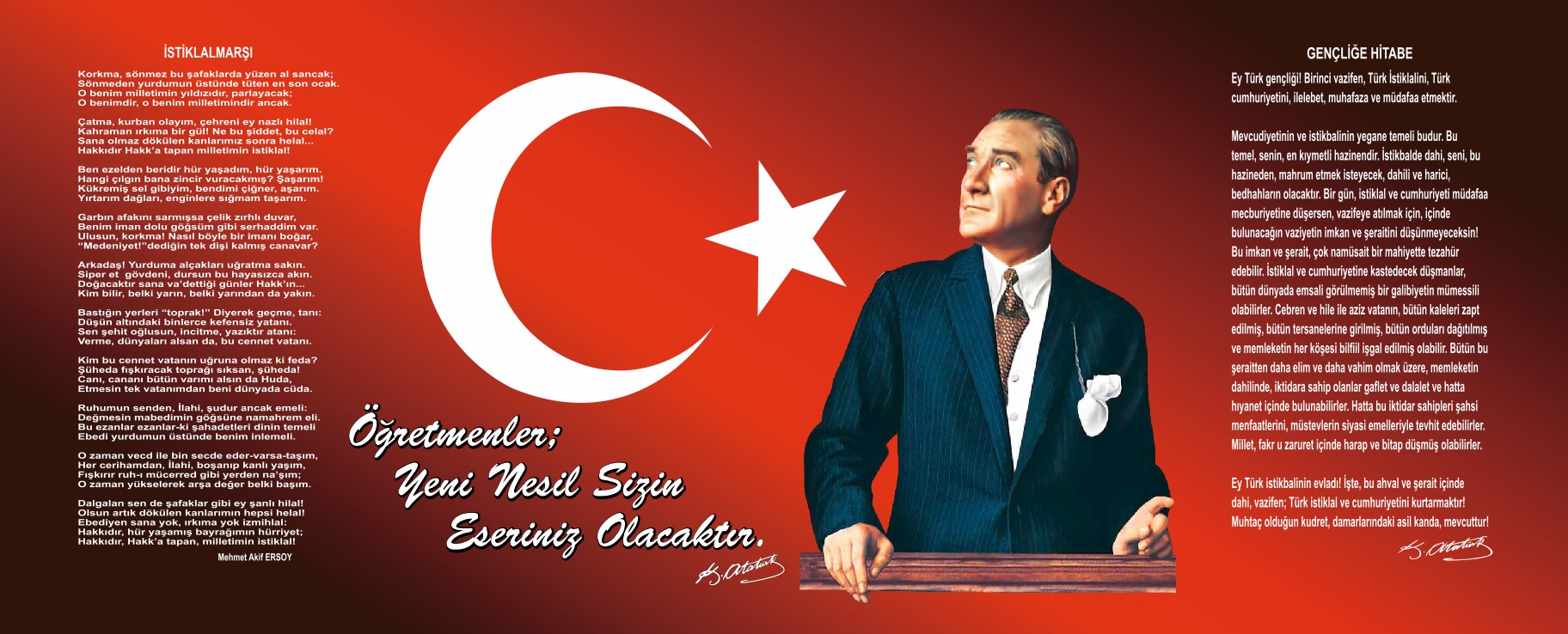  Sunuş Değerli Paydaşlarım; Mesleki eğitimin öneminin her geçen gün arttığı bir dönemdeyiz. Mesleki Eğitim ihtiyacının gün geçtikçe tüm ülkemiz tarafından benimsenmesi çalışma hevesimizi ve isteğimizi artırmaktadır. Kurum olarak bu bilinçle öğretmeni,  personeli, öğrencisi,  velisi, idarecileri ile hep birlikte “bizim okulumuz” felsefesiyle geleceğe emin adımlarla yürümekteyiz.  Başlangıç noktasında hazır bulunan eğitim ortamlarına çağın gerektirdiği teknolojileri eklemekteyiz. Paydaşlarımızdan aldığımız geri dönütlerle çizdiğimiz rota doğrultusunda emin adımlarla yürümekteyiz ve yapmış olduğumuz görevde ekip olarak emeklerimizin karşılığını almak için, öğrencilerimizi en iyi şekilde yetiştirmek için çalışmaktayız. Ulaşmış olduğumuz başarılara yenilerini eklemek bizim en büyük hedefimizdir. Hedefimize ulaşmak için daha önce olduğu gibi bundan sonra da azimle çalışacağız. “MEB Eğitimde Stratejik Planlama Uygulama Yönergesi” ve 2006/55 ve 2007 /15 sayılı genelgeler ile 5018 sayılı yasa doğrultusunda okulumuzda stratejik plan çalışmaları başlatılmıştır. Kâtip Mustafa Çelebi Mesleki ve Teknik Anadolu Lisesi olarak oluşturduğumuz çalışma ekibiyle 5 yıllık çalışma planımızı hazırladık. Planımızda belirttiğimiz stratejik amaçlar doğrultusunda 2015 yılında açılan okulumuzu Beyoğlu, İstanbul ve Türkiye’nin saygın kurumlarından biri haline getirme azmi ve kararlılığı içerisindeyiz.Okulda yaptığımız bütün faaliyetlerde temel ilkelerimizden biri ve en önemlisi planlanan işin ya da projenin sadece kâğıt üzerinde kalmamasıdır. Birey olarak yetiştirdiğimiz öğrencilerimize ve onları kazandıracağımız toplumumuza onların olumlu bir katkı sağlayacağına, bir fark, bir farklılık yaratacağına inandığımız bütün çalışmalarımızda samimi duygularla hareket ettik.Okulumuz idare, öğretmen, öğrenci, veli ve bütün personelimiz ile birlikte, dinamik ve güvenilir bir ailenin mensubu olmanın bilinci ve şevkiyle çalışmanın sonucunda; Okul içi ve dışı etkinlikleri, sosyal faaliyetleri ile hedeflediğimizden çok daha kısa bir süre içinde çevremizde okulumuzun tercih edilen ve istenilen Turizm Meslek Lisesi hâline gelmesini sağlamaya çalıştık ve önümüzdeki 5 yıllık süreç içerisinde tüm gayretimiz bu doğrultuda olacaktır.Stratejik Plan' da belirlenen hedeflerimizi ne ölçüde gerçekleştirdiğimiz, plan dönemi içindeki her yılsonunda gözden geçirilecek ve gereken revizyonlar yapılacaktır.Kâtip Mustafa Çelebi Mesleki ve Teknik Anadolu Lisesi Stratejik Planı, belirtilen amaç ve hedeflere ulaşmamıza, Okulumuzun gelişme ve kurumsallaşma süreçlerine önemli katkılar sağlayacağına inanmaktayız. Planın hazırlanmasında emeği geçen Stratejik Plan Üst Kurlumuz ve Stratejik Plan Ekibimiz başta olmak üzere tüm kurum ve kuruluşlara öğretmen, öğrenci ve velilerimize teşekkür ederim.                                                                                                                                                                                     Abdullah ENGİN                                                                                                                                                                                       Okul MüdürüiçindekilerSunuş	3İçindekiler  	4BÖLÜM I: GİRİŞ ve PLAN HAZIRLIK SÜRECİ	5BÖLÜM II: DURUM ANALİZİ	6Okulun Kısa Tanıtımı 	6Okulun Mevcut Durumu: Temel İstatistikler	7,11PAYDAŞ ANALİZİ	12,16GZFT (Güçlü, Zayıf, Fırsat, Tehdit) Analizi	17,19Gelişim ve Sorun Alanları	20,22BÖLÜM III: MİSYON, VİZYON VE TEMEL DEĞERLER	23MİSYONUMUZ 	23VİZYONUMUZ 	23TEMEL DEĞERLERİMİZ 	24BÖLÜM IV: AMAÇ, HEDEF VE EYLEMLER	25TEMA I: EĞİTİM VE ÖĞRETİME ERİŞİM	25,28TEMA II: EĞİTİM VE ÖĞRETİMDE KALİTENİN ARTIRILMASI	28,34TEMA III: KURUMSAL KAPASİTE	34,40BÖLÜM V: MALİYETLENDİRME……………………………………………………………………………………………………………………………….................. 41BÖLÜM VI : İZLEME VE   DEĞERLENDİRME………………………………………………………………………………………………………………………………..................41BÖLÜM I: GİRİŞ ve PLAN HAZIRLIK SÜRECİ2019-2023 dönemi stratejik plan hazırlanması süreci Üst Kurul ve Stratejik Plan Ekibinin oluşturulması ile başlamıştır. Ekip tarafından oluşturulan çalışma takvimi kapsamında ilk aşamada durum analizi çalışmaları yapılmış ve durum analizi aşamasında paydaşlarımızın plan sürecine aktif katılımını sağlamak üzere paydaş anketi, toplantı ve görüşmeler yapılmıştır.Durum analizinin ardından geleceğe yönelim bölümüne geçilerek okulumuzun amaç, hedef, gösterge ve eylemleri belirlenmiştir. Çalışmaları yürüten ekip ve kurul bilgileri altta verilmiştir.STRATEJİK PLAN ÜST KURULUBÖLÜM II: DURUM ANALİZİDurum analizi bölümünde okulumuzun mevcut durumu ortaya konularak neredeyiz sorusuna yanıt bulunmaya çalışılmıştır. Bu kapsamda okulumuzun kısa tanıtımı, okul künyesi ve temel istatistikleri, paydaş analizi ve görüşleri ile okulumuzun Güçlü Zayıf Fırsat ve Tehditlerinin (GZFT) ele alındığı analize yer verilmiştir.Okulun Kısa TanıtımıBina Padişah Abdülhamid’ in Orman Nazırlığını yapmış olan Necip Melheme tarafından şahsı için konak olarak 1872-1873 yıllarında kullanılmıştır. Sonraları bu büyük bina tütün deposu, daha sonra iş hanı ve Danimarka Sefareti binası olarak kullanılmıştır. 1932 Yılında Özel İdare tarafından satın alınarak sınıf teşkilatı yaptırılmıştır ve 1933 yılında ilkokul olarak açılmıştır. 26. İlkokul ve 45. İlkokul isimlerini alan bu ilkokullar bir zaman sonra İstiklal ve Taksim İlkokulu adlarını almıştır.1961 yılında ise bu iki okul birleştirilmiş ve Taksim İlkokulu olmuştur. Öğrencilerin çokluğu ve yoğunluğu nedeniyle binaya bir ek olarak 5 katlı bir bina daha okul bünyesinde yapılarak hizmete sunulmuştur. 17/09/1993 yılında büyük bina tadilata girmiş tadilat bitince de Taksim Ticaret Meslek Lisesi olarak hizmete açılmıştır. Bina 14/07/2015 tarihi itibariyle MEB onayıyla KATİP MUSTAFA ÇELEBİ MESLEKİ VE TEKNİK ANADOLU LİSESİ olarak faaliyet göstermektedir.İstanbul İl Milli Eğitim Müdürlüğü´ne bağlı olan 320 Mesleki ve Teknik Lise içerisinde 11. Turizm Meslek Lisesi olma özelliğine sahip olup, İstanbul´un en canlı turizm merkezlerinden Beyoğlu/İstiklal Caddesi yakınında  eğitim öğretim faaliyetlerine devam etmektedir.Uygulanmakta Olan Stratejik Planın Değerlendirilmesi2015-2019 Stratejik Planında yer alan hedeflerden gerçekleştirilmiş olanlar:Bir konferans salonu  oluşturulmuş olması.Atıl durumda olan bodrum katındaki üç odanın tadilatının gerçekleştirilmesi ve Tasarım Beceri Atölyesi olarak  düzenlenmesiMüzik odası yapılmasıAçık lise eğitim faaliyetlerinin başlanmasıProje faaliyetlerinin etkin hale getirilmesiKütüphane kuruldu.2015-2019 Stratejik Planında yer alan hedeflerden gerçekleştirilmemiş olanlar:Fizik, Kimya ve Biyoloji derslerinde ortak kullanılacak bir Fen Laboratuvarının oluşturulamamasıÖğrencilerin spor faaliyetlerini gerçekleştireceği bahçenin düzenleme eksikliğiOkul Giriş kapısına turnike sisteminin kurulmasıAB kapsamında hem resmi kurumlarımız hem de diğer özel kurumların, kurum çalışanlarına kurslar düzenlenerek standart sertifikasyon çalışmalarını okulumuz bünyesinde gerçekleştirilebilir olmasıYasal YükümlülüklerFaaliyet Alanları, Ürün/HizmetlerOkulun Mevcut Durumu: Temel İstatistiklerOkul KünyesiOkulumuzun temel girdilerine ilişkin bilgiler altta yer alan okul künyesine ilişkin tabloda yer almaktadır.Temel Bilgiler Tablosu- Okul Künyesi Çalışan BilgileriOkulumuzun çalışanlarına ilişkin bilgiler altta yer alan tabloda belirtilmiştir.Çalışan Bilgileri TablosuOkulumuz Bina ve AlanlarıOkulumuzun binası ile açık ve kapalı alanlarına ilişkin temel bilgiler altta yer almaktadır.Okul Yerleşkesine İlişkin Bilgiler Sınıf ve Öğrenci BilgileriOkulumuzda yer alan sınıfların öğrenci sayıları alttaki tabloda verilmiştir.Donanım ve Teknolojik KaynaklarımızTeknolojik kaynaklar başta olmak üzere okulumuzda bulunan çalışır durumdaki donanım malzemesine ilişkin bilgiye alttaki tabloda yer verilmiştir.Teknolojik Kaynaklar TablosuGelir ve Gider BilgisiOkulumuzun genel bütçe ödenekleri, okul aile birliği gelirleri ve diğer katkılar da dâhil olmak üzere gelir ve giderlerine ilişkin son iki yıl gerçekleşme bilgileri alttaki tabloda verilmiştir.PAYDAŞ ANALİZİKurumumuzun temel paydaşları öğrenci, veli ve öğretmen olmakla birlikte eğitimin dışsal etkisi nedeniyle okul çevresinde etkileşim içinde olunan geniş bir paydaş kitlesi bulunmaktadır. Paydaşlarımızın görüşleri anket, toplantı, dilek ve istek kutuları, elektronik ortamda iletilen önerilerde dâhil olmak üzere çeşitli yöntemlerle sürekli olarak alınmaktadır.Paydaş anketlerine ilişkin ortaya çıkan temel sonuçlara altta yer verilmiştir: Paydaş –Hizmet MatrisiÖğrenci Anketi Sonuçları:Öğretmen Anketi Sonuçları:Veli Anketi Sonuçları:GZFT (Güçlü, Zayıf, Fırsat, Tehdit) Analizi Okulumuzun temel istatistiklerinde verilen okul künyesi, çalışan bilgileri, bina bilgileri, teknolojik kaynak bilgileri ve gelir gider bilgileri ile paydaş anketleri sonucunda ortaya çıkan sorun ve gelişime açık alanlar iç ve dış faktör olarak değerlendirilerek GZFT tablosunda belirtilmiştir. Dolayısıyla olguyu belirten istatistikler ile algıyı ölçen anketlerden çıkan sonuçlar tek bir analizde birleştirilmiştir.Kurumun güçlü ve zayıf yönleri donanım, malzeme, çalışan, iş yapma becerisi, kurumsal iletişim gibi çok çeşitli alanlarda kendisinden kaynaklı olan güçlülükleri ve zayıflıkları ifade etmektedir ve ayrımda temel olarak okul müdürü/müdürlüğü kapsamından bakılarak iç faktör ve dış faktör ayrımı yapılmıştır. İç Faktörler Güçlü YönlerZayıf YönlerDış Faktörler FırsatlarTehditlerGelişim ve Sorun AlanlarıGelişim ve sorun alanları analizi ile GZFT analizi sonucunda ortaya çıkan sonuçların planın geleceğe yönelim bölümü ile ilişkilendirilmesi ve buradan hareketle hedef, gösterge ve eylemlerin belirlenmesi sağlanmaktadır. Gelişim ve sorun alanları ayrımında eğitim ve öğretim faaliyetlerine ilişkin üç temel tema olan Eğitime Erişim, Eğitimde Kalite ve kurumsal Kapasite kullanılmıştır. Eğitime erişim, öğrencinin eğitim faaliyetine erişmesi ve tamamlamasına ilişkin süreçleri; Eğitimde kalite, öğrencinin akademik başarısı, sosyal ve bilişsel gelişimi ve istihdamı da dâhil olmak üzere eğitim ve öğretim sürecinin hayata hazırlama evresini; Kurumsal kapasite ise kurumsal yapı, kurum kültürü, donanım, bina gibi eğitim ve öğretim sürecine destek mahiyetinde olan kapasiteyi belirtmektedir.Gelişim ve sorun alanlarına ilişkin GZFT analizinden yola çıkılarak saptamalar yapılırken yukarıdaki tabloda yer alan ayrımda belirtilen temel sorun alanlarına dikkat edilmesi gerekmektedir. Gelişim ve Sorun Alanlarımız1.TEMA: EĞİTİM VE ÖĞRETİME ERİŞİM2.TEMA: EĞİTİM VE ÖĞRETİMDE KALİTE3.TEMA: KURUMSAL KAPASİTEBÖLÜM III: MİSYON, VİZYON VE TEMEL DEĞERLEROkul Müdürlüğümüzün Misyon, vizyon, temel ilke ve değerlerinin oluşturulması kapsamında öğretmenlerimiz, öğrencilerimiz, velilerimiz, çalışanlarımız ve diğer paydaşlarımızdan alınan görüşler, sonucunda stratejik plan hazırlama ekibi tarafından oluşturulan Misyon, Vizyon, Temel Değerler; Okulumuz üst kurulana sunulmuş ve üst kurul tarafından onaylanmıştır.MİSYONUMUZ Ahlaki ve kültürel vasıfları kazanmış, kendine güvenen, mesleki donanıma sahip bireyler yetiştirmek ve turizm istihdamı konusunda tercih edilen kurum olmak.VİZYONUMUZ Ülkemizi, Atatürk’ün gösterdiği muasır medeniyetler seviyesinin üzerine çıkartılması yolunda, çağdaş ve bilimsel eğitim yaparak evrensel niteliklere sahip insan gücünün yetiştirilmesini sağlamak suretiyle Mesleki ve Teknik Eğitim alanında ve turizm sektöründe lider bir kurum olmak.TEMEL DEĞERLERİMİZ ATATÜRK İLKELERİNE VE CUMHURİYETE BAĞLI,İNSAN HAKLARINA SAYGILI,DÜRÜST,AYRIMCILIK YAPMAYAN,İFADE ÖZGÜRLÜĞÜ VE DEMOKRASİYE SAYGILI,ETİK VE AHLAKİ DEĞERLERE SAHİP,BİLİME VE ANALİTİK DÜŞÜNCEYE İNANAN,BİLİMSEL ÖZGÜRLÜĞÜ YÜCELTEN,EĞİTİMİN TOPLUMSAL DÖNÜŞÜME ÖNCÜLÜK ETTİĞİNE İNANAN,ÇEVREYE DUYARLI,DİSİPLİNİ ÖNEMSEYEN, İLETİŞİME AÇIK, UZLAŞMACI,KURUMSAL GÜVEN, BİLİNÇ VE KÜLTÜRE SAHİP,MÜKEMMELLİĞE ULAŞMAYA ÇALIŞAN,İŞBİRLİĞİ ANLAYIŞINA SAHİP,PAYLAŞIMCI,SORUMLULUK BİLİNCİNDE,ŞEFFAF.BÖLÜM IV: AMAÇ, HEDEF VE EYLEMLERTEMA I: EĞİTİM VE ÖĞRETİME ERİŞİMEğitim ve öğretime erişim okullaşma ve okul terki, devam ve devamsızlık, okula uyum ve oryantasyon, özel eğitime ihtiyaç duyan bireylerin eğitime erişimi, yabancı öğrencilerin eğitime erişimi ve hayatboyu öğrenme kapsamında yürütülen faaliyetlerin ele alındığı temadır.Stratejik Amaç 1:  Kayıt bölgemizde yer alan bütün lise kademesindeki öğrencilerin okullaşma oranlarını artıran, uyum ve devamsızlık sorunlarını gideren, onlara katılım ve tamamlama imkânı sunan etkin bir eğitim ve öğretime erişim süreci hâkim kılınacaktır.Stratejik Hedef 1.1: Kayıt bölgemizde yer alan lise kademesindeki öğrencilerin okullaşma oranları artırılacak, uyum, devamsızlık, katılım ve tamamlama sorunları giderilecektir.Performans Göstergeleri EylemlerTEMA II: EĞİTİM VE ÖĞRETİMDE KALİTENİN ARTIRILMASIBu tema altında akademik başarı, sınav kaygıları, sınıfta kalma, ders başarıları ve kazanımları, disiplin sorunları, öğrencilerin bilimsel, sanatsal, kültürel ve sportif faaliyetleri yer almaktadır. Stratejik Amaç 2:    Öğrencilerimizin gelişen dünyaya uyum sağlayacak şekilde donanımlı bireyler olabilmesi için eğitim ve öğretimde kalite artırılacaktır. Stratejik Hedef 2.1:   Öğrenme kazanımlarını takip eden ve başta veli, okul ve öğrencilerimizin yakın çevresi olmak üzere tüm paydaşları sürece dâhil eden bir yönetim anlayışı ile öğrencilerimizin akademik başarıları artırılacaktır.(Akademik başarı altında: ders başarıları, kazanım takibi, üst öğrenime geçiş başarı ve durumları, karşılaştırmalı sınavlar, sınav kaygıları gibi akademik başarıyı takip eden ve ölçen göstergeler,Sosyal faaliyetlere etkin katılım altında: sanatsal, kültürel, bilimsel ve sportif faaliyetlerin sayısı, katılım oranları, bu faaliyetler için ayrılan alanlar, ders dışı etkinliklere katılım takibi vb. ele alınacaktır.)Performans GöstergeleriEylemlerStratejik Hedef 2.2:  Öğrencilerimizin bilimsel, kültürel, sanatsal, sportif ve toplum hizmeti alanlarında etkinliklere katılımı artırılacak, yetenek ve becerileri geliştirilecektir. Performans GöstergeleriEylemlerTEMA III: KURUMSAL KAPASİTEStratejik Amaç 3: Okulumuzun beşeri, mali, fiziki ve teknolojik unsurları ile yönetim ve organizasyonu, eğitim ve öğretimin niteliğini ve eğitime erişimi yükseltecek biçimde geliştirilecektir.Stratejik Hedef 3.1: Okulumuz personelinin mesleki yeterlilikleri ile iş doyumu ve motivasyonları artırılacaktır.Performans GöstergeleriEylemlerStratejik Hedef 3.2: Okulumuzun mali ve fiziksel altyapısı eğitim ve öğretim faaliyetlerinden beklenen sonuçların elde edilmesini sağlayacak biçimde sürdürülebilirlik ve verimlilik esasına göre geliştirilecektir.Performans göstergeleriEylemlerStratejik Hedef 3.3: Atölye ve laboratuarların fiziki alt yapısı güçlendirilecektir.Performans göstergeleriEylemlerStratejik Hedef 3.4: Okulumuzun yönetsel süreçleri, etkin bir izleme ve değerlendirme sistemiyle desteklenen, katılımcı, şeffaf ve hesap verebilir biçimde geliştirilecektir.Performans göstergeleriEylemlerV. BÖLÜM: MALİYETLENDİRME2019-2023 Stratejik Planı Faaliyet/Proje Maliyetlendirme TablosuVI. BÖLÜM: İZLEME VE DEĞERLENDİRMEOkulumuz Stratejik Planı izleme ve değerlendirme çalışmalarında 5 yıllık Stratejik Planın izlenmesi ve 1 yıllık gelişim planının izlenmesi olarak ikili bir ayrıma gidilecektir. Stratejik planın izlenmesinde 6 aylık dönemlerde izleme yapılacak denetim birimleri, il ve ilçe millî eğitim müdürlüğü ve Bakanlık denetim ve kontrollerine hazır halde tutulacaktır.Yıllık planın uygulanmasında yürütme ekipleri ve eylem sorumlularıyla aylık ilerleme toplantıları yapılacaktır. Toplantıda bir önceki ayda yapılanlar ve bir sonraki ayda yapılacaklar görüşülüp karara bağlanacaktır.Üst Kurul BilgileriÜst Kurul BilgileriEkip BilgileriEkip BilgileriEkip BilgileriAdı SoyadıUnvanıAdı SoyadıUnvanıUnvanı(BAŞKAN) ABDULLAH ENGİN OKUL MÜDÜRÜ(BAŞKAN) ESRA ERDEMMÜDÜR YARDIMCISIMÜDÜR YARDIMCISI(ÜYE) ABDULLAH SİREKMÜDÜR YARDIMCISI(ÜYE) MEHMET GÜRAKINCIMATEMATİK ÖĞRETMENİMATEMATİK ÖĞRETMENİ(ÜYE) MEHTAP KARAÖĞRETMEN(ÜYE) EYÜP YILDIRIMEDEBİYAT ÖĞRETMENİEDEBİYAT ÖĞRETMENİ(ÜYE) ÜLKER BAYRAM KIRMACIOKUL AİLE BİRLİĞİ BAŞKANI(ÜYE) SEVAL SEZGİNTARİH ÖĞRETMENİTARİH ÖĞRETMENİ(ÜYE) GÜLTEN HOROZ OKUL AİLE BİRLİĞİ ÜYESİ(ÜYE) HACER BABAYİĞİTMATEMATİK ÖĞRETMENİMATEMATİK ÖĞRETMENİ(ÜYE) ASUMAN TOZANBİYOLOJİ ÖĞRETMENİBİYOLOJİ ÖĞRETMENİ(ÜYE) SEMA ÜLGEREDEBİYAT ÖĞRETMENİEDEBİYAT ÖĞRETMENİ(ÜYE) SERAP KIRANİNGİLİZCE  ÖĞRETMENİYasal Yükümlülük (Görevler)Dayanak(Kanun, Yönetmelik, Genelge Adı ve No’su)MESLEKİ VE TEKNİK EĞİTİM YÖNETMELİĞİRESMİ GAZETE AĞUSTOS2002-2539,3172009-27305RG(AĞUSTOS2009-2623TD)OKUL YÖNETİMİ1793 Sayılı Milli Eğitim Temel Kanunuİlköğretim Kurumlar YönetmeliğiOkul Aile Birliği YönetmeliğiMEB Eğitim Bölgeleri ve Eğitim Kurulları YönergesiMEB Yönetici ve Öğretmenlerin Ders ve Ek ders Saatlerine İlişkin KararTaşınır Mal YönetmeliğiOrtaöğretim Kurumları YönetmeliğiEĞİTİM VE ÖĞRETİM222 Sayılı İlköğretim ve Eğitim Kanunu4306 Sayılı Zorunlu İlköğretim ve Eğitim KanunuMEB eğitim Öğretim Çalışmalarının PlanlıYürütülmesine İlişkin YönergeMEB Öğrenci Yetiştirme Kursları YönergesiMilli Eğitim Bakanlığı Ders Kitapları  veEğitim Araçları YönetmeliğiÖğrencilerin Ders Dışı Eğitim ve ÖğretimFaaliyetleri Hakkındaki YönetmelikOrtaöğretim Kurumları YönetmeliğiPERSONEL İŞLERİMEB Personel İzin YönergesiDevlet Memurları Tedavi ve Cenaze Giderleri YönetmeliğiKamu Kurum ve Kuruluşlarında Çalışan Personelin Kılık Kıyafet YönetmeliğiMemurların Hastalık Raporlarını Verecek Hekim ve Sağlık Kurulları Hakkındaki YönetmelikMEB Personeli Görevde Yükselme ve Unvan Değişikliği YönetmeliğiÖğretmenlik Kariyer Basamaklarında Yükselme YönetmeliğiMÜHÜR, YAZIŞMA, ARŞİVResmi Mühür YönetmeliğiResmi Yazışmalarda Uygulanacak Usul ve Esaslar Hakkındaki YönetmelikMEB Evrak YönergesiMEB Arşiv Hizmetleri YönetmeliğiREHBERLİK VE SOSYAL ETKİNLİKLERRehberlik ve Psikolojik Danışma Hizmetleri YönetmeliğiMEB İlköğretim ve Ortaöğretim Sosyal Etkinlikler YönetmeliğiMEB Bayrak Törenleri YönergesiOkul Spor Kulüpleri YönetmeliğiÖĞRENCİ İŞLERİOkul Servis Araçları Hizmet Yönetmeliğie-okul YönergeleriOrtaöğretim Kurumları YönetmeliğiİSİM VE TANITIMMEB Kurum Tanıtım YönetmeliğiMEB’e Bağlı Kurumlara Ait Açma, Kapatma ve Ad Verme YönetmeliğiFAALİYET ALANI: EĞİTİMFAALİYET ALANI: ÖĞRETİMFAALİYET ALANI: YÖNETİM İŞLERİFAALİYET ALANI: MESLEK EDİNDİRMEHizmet–1 Rehberlik Hizmetleri VeliÖğrenciÖğretmenHizmet–1 Müfredatın işlenmesiEğitim ÖğretimHizmet–1 Öğrenci işleri hizmetiKayıt‐ Nakil işleriDevam‐devamsızlıkTasdikname İşlemleriDiploma İşlemleriİŞKUR KurslarıAçık LiseMesleki Eğitim İş Birliği Protokolü-İstanbul Sanayi Odası Hizmet–2 Sosyal‐Kültürel EtkinliklerGeziSeminerKulüp FaaliyetleriHalk OyunlarıHizmet–2 KurslarDestekleme ve YetiştirmeEgzersiz FaaliyetleriHizmet–2	Öğretmen	işleri hizmetiDerece-TerfiHizmet İçi Eğitim Özlük HaklarıHizmet–3 Spor EtkinlikleriMuay ThaiFutbolSatrançOkçulukHizmet‐ 3 Proje çalışmalarıHarezmi ProjesiProje Tabanlı Beceri YarışmalarıGirişimcilik ve Yenilik YarışmalarıGezegenin Eşikleri ve İklim DeğişikliğiEndüstri MirasıGeçmişten ÖğreniyorumYapıların Diliyle Kentim İstanbulİli: İSTANBULİli: İSTANBULİli: İSTANBULİli: İSTANBULİlçesi: BEYOĞLUİlçesi: BEYOĞLUİlçesi: BEYOĞLUİlçesi: BEYOĞLUAdres: Katip Mustafa Çelebi Mh. Tel Sk. No:19/1 Beyoğlu /İstanbulKatip Mustafa Çelebi Mh. Tel Sk. No:19/1 Beyoğlu /İstanbulKatip Mustafa Çelebi Mh. Tel Sk. No:19/1 Beyoğlu /İstanbulCoğrafi Konum (link):Coğrafi Konum (link):Enlem:41.03413675212832Boylam:28.982236414885847https://www.google.com/maps/dir/41.0369844,28.9672288Enlem:41.03413675212832Boylam:28.982236414885847https://www.google.com/maps/dir/41.0369844,28.9672288Telefon Numarası: 0212 245 00 490212 245 00 490212 245 00 49Faks Numarası:Faks Numarası:0212 245 00 490212 245 00 49e- Posta Adresi:760346@meb.k12.tr760346@meb.k12.tr760346@meb.k12.trWeb sayfası adresi:Web sayfası adresi:http://katipmustafacelebimtal.meb.k12.tr/ http://katipmustafacelebimtal.meb.k12.tr/ Kurum Kodu:760346760346760346Öğretim Şekli:Öğretim Şekli:(Tam Gün/İkili Eğitim)(Tam Gün/İkili Eğitim)Okulun Hizmete Giriş Tarihi : 2015Okulun Hizmete Giriş Tarihi : 2015Okulun Hizmete Giriş Tarihi : 2015Okulun Hizmete Giriş Tarihi : 2015Toplam Çalışan SayısıToplam Çalışan Sayısı4848Öğrenci Sayısı:Kız201201Öğretmen SayısıKadın2525Öğrenci Sayısı:Erkek454454Öğretmen SayısıErkek1010Öğrenci Sayısı:Toplam655655Öğretmen SayısıToplam3434Derslik Başına Düşen Öğrenci SayısıDerslik Başına Düşen Öğrenci SayısıDerslik Başına Düşen Öğrenci Sayısı: 36Şube Başına Düşen Öğrenci SayısıŞube Başına Düşen Öğrenci SayısıŞube Başına Düşen Öğrenci Sayısı: 36Öğretmen Başına Düşen Öğrenci SayısıÖğretmen Başına Düşen Öğrenci SayısıÖğretmen Başına Düşen Öğrenci Sayısı: 18Şube Başına 30’dan Fazla Öğrencisi Olan Şube SayısıŞube Başına 30’dan Fazla Öğrencisi Olan Şube SayısıŞube Başına 30’dan Fazla Öğrencisi Olan Şube Sayısı: 14Öğrenci Başına Düşen Toplam Gider MiktarıÖğrenci Başına Düşen Toplam Gider MiktarıÖğrenci Başına Düşen Toplam Gider Miktarı156,25Öğretmenlerin Kurumdaki Ortalama Görev SüresiÖğretmenlerin Kurumdaki Ortalama Görev SüresiÖğretmenlerin Kurumdaki Ortalama Görev Süresi2 YILUnvan*ErkekKadınToplamOkul Müdürü ve Müdür Yardımcısı314Branş Öğretmeni102534Rehber Öğretmen112İdari Personel011Yardımcı Personel326Güvenlik Personeli011Toplam Çalışan Sayıları172848Okul BölümleriOkul BölümleriÖzel AlanlarVarYokOkul Kat Sayısı5Çok Amaçlı SalonXDerslik Sayısı19Çok Amaçlı SahaXDerslik Alanları (m2)40 m2KütüphaneXKullanılan Derslik Sayısı19Fen LaboratuvarıXŞube Sayısı19Bilgisayar LaboratuvarıXİdari Odaların Alanı (m2)40,40,40,25,25 m2İş AtölyesiXÖğretmenler Odası (m2)50 m2Beceri AtölyesiXOkul Oturum Alanı (m2)670 m2PansiyonXOkul Bahçesi (Açık Alan)(m2)558 m2Konferans SalonuXOkul Kapalı Alan (m2)0Sanatsal, bilimsel ve sportif amaçlı toplam alan (m2)250 m2Kantin (m2)47 m2Tuvalet Sayısı10Diğer (………….)SINIFIKızErkekToplamSINIFIKızErkekToplam9 A10324211AK1121329 B11314211BK1022329 C11324311AY1425399 D 11314211BY1425399 E11314212AK1217299 F11324312AY17284510AK8223012BY13274010BK9243312 BK7192610AY13193210BY81624Akıllı Tahta Sayısı              0TV Sayısı6Masaüstü Bilgisayar Sayısı              9Yazıcı Sayısı10Taşınabilir Bilgisayar Sayısı             2Fotokopi Makinesi Sayısı3Projeksiyon Sayısı             1İnternet Bağlantı Hızı              16YıllarGelir MiktarıGider Miktarı2017490003320020188420091900PAYDAŞİÇ PAYDAŞ/DIŞ PAYDAŞNEDEN PAYDAŞ1Öğretmenlerİç PaydaşKurum eğitim hizmetlerinin yürüten kişiler2Memur, hizmet, güvenlikİç PaydaşKurumun düzeni, temizlik  ve güvenlik sorumluları3İdari kadroİç PaydaşKurum iş ve işlemlerinin düzen ve koordinasyonu4Öğrenciİç PaydaşÖğrenci merkezli eğitim ile birlikte kurumu etkileyen ve etkilenen bireyler5İlçe Milli Eğitim Müdürlüğüİç PaydaşKurumu yönlendiren üst kuruluş6İlçe Mal Müdürlüğüİç PaydaşKurum çalışanlarının ödeneklerini sağlayan birim7VeliDış PaydaşKurum iç paydaş sorumluları8SendikalarDış PaydaşKurum ve kurum çalışmaların haklarını korur9İşletmelerDış PaydaşÖğrenci uygulamalarının staj yapılmasına imkan sağlayan kuruluşlar-proje ortakları10Esnaf ve Sanatkar OdasıDış PaydaşProje ortakları-Staj11KaymakamlıkDış PaydaşKurumu yönlendiren üst kuruluş-Mülk –i amir12Üst Öğrenim KurumlarıDış PaydaşEğitim ortaklığı13Yerel ve Ulusal MedyaDış PaydaşKurumun çevreye etkisini arttıran ve kurumu tanıtan kuruluşlar14BelediyeDış PaydaşKurumu etkileyen ve destekleyen ortak15Sivil toplum KuruluşlarıDış PaydaşKurumu etkileyen ve destekleyen ortak16Milli Eğitim BakanlığıDış PaydaşKurumu yönlendiren üst kuruluş17İlköğretim KurumlarıDış PaydaşEğitim ortaklığıİÇ PAYDAŞLARHİZMET ALANÇALIŞANLARTEMEL ORTAKSTRATEJİK ORTAKTEDARİKÇİOKUL YÖNETİMİ**ÖĞRETMENLER**ÖĞRENCİLER**MEMUR**YARDIMCI PERSONEL**OKUL AİLE BİRLİĞİ*KANTİN İŞLETMECİSİ***DIŞ PAYDAŞLARHİZMET ALANÇALIŞANLARTEMEL ORTAKSTRATEJİK ORTAKTEDARİKÇİMİLLİ EĞİTİM BAKANLIĞI***MESLEKİ VE TEKNİK EĞİTİM GENEL MÜDÜRLÜĞÜ***İSTANBUL VALİLİĞİ***İL MİLLİ EĞİTİM MÜDÜRLÜĞÜ***BEYOĞLU KAYMAKAMLIĞI***İLÇE MİLLİ EĞİTİM MÜDÜRLÜĞÜ ***İSTANBUL BÜYÜK ŞEHİR BELEDİYESİ**BEYOĞLU BELEDİYESİ***VELİLER***MUHTARLIKLAR**ORTA OKULLAR*ÜNİVERSİTELER*REHBERLİK ARAŞTIRMA MERKEZİ*BEYOĞLU İLÇE EMNİYET MÜDÜRLÜĞÜ*SİVİL TOPLUM ÖRGÜTLERİ**ÖZEL EĞİTİM ÖĞRETİM KURUMLARI**MEDYA*SAĞLIK KURULUŞLARI**MEZUNLARIMIZ**İSTANBUL SANAYİ VE TİCARET ODASI**İŞLETMELER****Sıra NoMADDELERKATILMA DERECESİKATILMA DERECESİKATILMA DERECESİKATILMA DERECESİKATILMA DERECESİSıra NoMADDELERKesinlikle KatılıyorumKatılıyorumKararsızımKısmen KatılıyorumKatılmıyorum1Öğretmenlerimle ihtiyaç duyduğumda rahatlıkla görüşebilirim.%24%35,6%17,2%12,9%10,32Okul müdürü ile ihtiyaç duyduğumda rahatlıkla konuşabiliyorum.%10%21,6%26%9.1%33,33Okulun rehberlik servisinden yeterince yararlanabiliyorum.%17,7%33,6%13,8%14,7%20,34Okula ilettiğimiz öneri ve isteklerimiz dikkate alınır.%5,6%15,2%23,8%12,6%42,95Okulda kendimi güvende hissediyorum.%17,7%28,1%16,9%12,1%25,16Okulda öğrencilerle ilgili alınan kararlarda bizlerin görüşleri alınır.%9,9%15,9%15,5%12,1%46,67Öğretmenler yeniliğe açık olarak derslerin işlenişinde çeşitli yöntemler kullanmaktadır.%10,3%26,3%15,9%9,1%38,48Derslerde konuya göre uygun araç gereçler kullanılmaktadır.%12,9%27,2%13,4%15,1%31,59Teneffüslerde ihtiyaçlarımı giderebiliyorum.%9%14,6%9,9%18,5%48,110Okulun içi ve dışı temizdir.%13,7%30%15,9%15,5%24,911Okulun binası ve diğer fiziki mekânlar yeterlidir.%9,4%21%17,2%9,9%42,512Okul kantininde satılan malzemeler sağlıklı ve güvenlidir.%9,5%19%20,7%14,2%36,613Okulumuzda yeterli miktarda sanatsal ve kültürel faaliyetler düzenlenmektedir.%7,8%22,915,2%12,1%42Sıra NoMADDELERKATILMA DERECESİKATILMA DERECESİKATILMA DERECESİKATILMA DERECESİKATILMA DERECESİSıra NoMADDELERKesinlikle KatılıyorumKatılıyorumKararsızımKısmen KatılıyorumKatılmıyorum1Okulumuzda alınan kararlar, çalışanların katılımıyla alınır.%36%32%20%12%02Kurumdaki tüm duyurular çalışanlara zamanında iletilir.%52%40%0%4%43Her türlü ödüllendirmede adil olma, tarafsızlık ve objektiflik esastır.%36%32%24%4%44Kendimi, okulun değerli bir üyesi olarak görürüm.%55%32%1%8%15Çalıştığım okul bana kendimi geliştirme imkânı tanımaktadır.%48%24%8%16%46Okul, teknik araç ve gereç yönünden yeterli donanıma sahiptir.%20%20%4%36%207Okulda çalışanlara yönelik sosyal ve kültürel faaliyetler düzenlenir.%32%40%8%8%128Okulda öğretmenler arasında ayrım yapılmamaktadır.%28%44%16%0%129Okulumuzda yerelde ve toplum üzerinde olumlu etki bırakacak çalışmalar yapmaktadır.%48%44%4%0%410Yöneticilerimiz, yaratıcı ve yenilikçi düşüncelerin üretilmesini teşvik etmektedir.%48%32%8%8%411Yöneticiler, okulun vizyonunu, stratejilerini, iyileştirmeye açık alanlarını vs. çalışanlarla paylaşır.%48%40%8%4%012Okulumuzda sadece öğretmenlerin kullanımına tahsis edilmiş yerler yeterlidir.%40%24%16%12%813Alanıma ilişkin yenilik ve gelişmeleri takip eder ve kendimi güncellerim.%56%32%8%4%0Sıra NoMADDELERKATILMA DERECESİKATILMA DERECESİKATILMA DERECESİKATILMA DERECESİKATILMA DERECESİSıra NoMADDELERKesinlikle KatılıyorumKatılıyorumKararsızımKısmen KatılıyorumKatılmıyorum1İhtiyaç duyduğumda okul çalışanlarıyla rahatlıkla görüşebiliyorum.%16%44%17,3%8%14,7%14,72Bizi ilgilendiren okul duyurularını zamanında öğreniyorum. %24%36%8%8%24%243Öğrencimle ilgili konularda okulda rehberlik hizmeti alabiliyorum.%13,3%36%12%13,3%25,3%25,34Okula ilettiğim istek ve şikâyetlerim dikkate alınıyor. %14,7%25,3%14,7%16%29,3%29,35Öğretmenler yeniliğe açık olarak derslerin işlenişinde çeşitli yöntemler kullanmaktadır.%10,7%30,7%14,7%9,3%34,7%34,76Okulda yabancı kişilere karşı güvenlik önlemleri alınmaktadır. %33,3%26,7%14,7%10,7%14,7%14,77Okulda bizleri ilgilendiren kararlarda görüşlerimiz dikkate alınır. %14,7%34,7%20%8%22,7%22,78E-Okul Veli Bilgilendirme Sistemi ile okulun internet sayfasını düzenli olarak takip ediyorum.%41,3%28%3%12%17,3%17,39Çocuğumun okulunu sevdiğini ve öğretmenleriyle iyi anlaştığını düşünüyorum.%27%36,5%8,1%12,2%16,2%16,210Okul, teknik araç ve gereç yönünden yeterli donanıma sahiptir.%5,3%16%21,3%20%37,3%37,311Okul her zaman temiz ve bakımlıdır.%4,1%29,7%21,6%16,2%28,4%28,412Okulun binası ve diğer fiziki mekânlar yeterlidir.%6,7%14,7%17,3%13,3%48%4813Okulumuzda yeterli miktarda sanatsal ve kültürel faaliyetler düzenlenmektedir.%8,1%18,9%29,7%13,5%29,7%29,7ÖğrencilerSınıf mevcutlarının standartlara uygun olması,Sosyal, kültürel ve sportif faaliyetlerde öğrencilerimizin başarılı olması. Mesleklerini severek yapıyor olmaları.                         .ÇalışanlarTüm çalışanlarımızın etkili iletişim içinde olmaları, Okul kapısında okul güvenliği bulunması, meslek öğretmenlerimizin sektör tecrübelerinin olması. Öğretmenlerin ve idarenin işbirliğine açık olmasıVelilerGerektiği zamanlarda okula destek verebilecek özveride bulunmaları.Bina ve YerleşkeOkul binamızın turizmin merkezi Beyoğlu ilçesinde bulunması ve otellere iç içe bir konumda bulunması.DonanımOkulda güncel mesleki alanların bulunması.BütçeOkul Aile Birliği, Merkezi genel bütçe ve Okul otoparkından gelirinin bulunmasıYönetim SüreçleriHer türlü problem ve konuda okul yönetiminin ve öğretmenlerimizin anında müdahaleleri ve problemleri çözmeye çalışmaya yönelik tutumları.İletişim SüreçleriVeli mesaj sisteminin, okul web sitesinin ve çeşitli sosyal medya hesaplarımızın aktif olarak kullanılması.vbÖğrenciler	Akademik yönden başarısız olmaları ve disiplin yönünden zayıf olmaları.ÇalışanlarKurum aidiyeti noktasında eksikliklerinin olmasıVelilerOkula ve öğrencisiyle olan ilişki ve iletişiminin yetersiz olması.Bina ve YerleşkeYeterli sayıda atölye bulunmaması. Kantinin küçük olması, merdivenlerinin çok yüksek ve dik olması.DonanımOkulumuzda akıllı tahta bulunmamasıBütçeOkulumuzun maddi gücünün yetersiz olmasıYönetim SüreçleriDisiplin olaylarının çok olmasıİletişim SüreçleriAilevi sorunlar yaşayan ve maddi sıkıntı çeken velilerin okul ve öğretmenlerle iletişim kurmakta pasif kalmaları, aktif rol üstlenmemelerivbPolitikBeyoğlu Belediyesi ile olan iyi ilişkilerimiz.EkonomikOkul Aile Birliği gelirleri ve Okul otoparkının bulunmasıSosyolojikSanatsal faaliyetlere öğretmen ve öğrenciler tarafından önem verilmesi. Öğretmenler tarafından tercih edilen bir okul olması. Okulda görev yapan personelin kısa aralıklarla değişmemesi. Okulda görev yapan personelin kısa aralıklarla değişmemesi.TeknolojikOkulumuzun bulunduğu bölgenin Oteller bölgesi olması, Turizm merkezi olmasıMevzuat-YasalMevzuat çerçevesinde etkin ekip çalışmalarının yapılması  EkolojikEkolojik denge noktasında bilinçli öğretmenlerimizin bulunması ve bunu öğrencilerimize aşılamaya çalışmaları.PolitikMeslek liselerine akademik başarısı düşük öğrencilerin yönlendirilmesiEkonomikOkulumuzun tarihi binası bulunması sebebiyle sürekli yaşanan fiziksel sıkıntılarda maddi zorluklar yaşanması.SosyolojikParçalanmış aile çocukları, öksüz ve yetim öğrenci sayımızın çok oluşu. Farklı sosyo-kültürel bölgelerden gelen öğrencilerimizin birbiriyle adapte olma problemleri.TeknolojikÖğrencilerimizin cep telefonu, bilgisayara ve sosyal medya bağımlılıklarıMevzuat-YasalÖğrencilerimizin disiplin konularında ve sınıf geçme konularında ortaokul alışkanlıklarını devam ettirmeye çalışmaları.EkolojikEğitime ErişimEğitimde KaliteKurumsal KapasiteOkullaşma OranıAkademik BaşarıKurumsal İletişimOkula Devam/ DevamsızlıkSosyal, Kültürel ve Fiziksel GelişimKurumsal YönetimOkula Uyum, OryantasyonSınıf TekrarıBina ve YerleşkeÖzel Eğitime İhtiyaç Duyan Bireylerİstihdam Edilebilirlik ve YönlendirmeDonanımYabancı ÖğrencilerÖğretim YöntemleriTemizlik, HijyenHayatboyu ÖğrenmeDers araç gereçleriİş Güvenliği, Okul GüvenliğiTaşıma ve servisSORUN ALANLARI/TESPİTLERSORUN ALANLARI/TESPİTLERGELİŞİM ALANLARI/İHTİYAÇLAR1Okullaşma oranıKayıt alanını içinde lise çağına gelmiş ancak öğrenim görmeyen öğrencilerin erken tespiti,Konuya ilişkin muhtarlıklarla, sosyal hizmetler ile iş birliği2Okula devam/devamsızlıkDevamsızlık yapan öğrencilerle ilgili olarak çalışma yürütecek bir komisyonun oluşturulması, Devamsızlık nedenlerinin araştırılması, Okulu benimseme uyum sağlamayı kolaylaştırma amacıyla sosyal, kültürel, sportif faaliyetlerin devamlılığını sağlama, Veli ziyaretleri gerçekleştirme3Okula uyum, oryantasyonEğitim-öğretim yılı başında bir aylık süreyi içeren oryantasyon çalışma programının hazırlanıp uygulanması, Program dahilinde velileri de kapsayan etkinliklere yer verilmesi4Özel eğitime ihtiyaç duyan bireylerÖzel eğitime ihtiyaç duyan bireylerin raporlarının zamanında temini ve çalışmaların komisyon marifeti ile yürütülmesi,Okulda veya evde destek hizmetlerinin verilmesi, öğretmenlerin hizmet içi eğitim almalarının sağlanması, Bireyselleştirilmiş eğitim programı hazırlanırken rehberlik servisi ve RAM’dan destek alınması5Yabancı öğrencilerYabancı öğrencilerin eğitim sürecine sağlıklı dahil olabilmesi için gerekli iş ve işlemlerin komisyon marifeti ile yürütülmesi, YOBİS’ e bilgi girişlerinin zamanında yapılması, dil yeterliliği olmayan yabancı öğrencilerin tespiti ve konuya ilişkin özel sınıfların oluşturulması, Yabancı öğrencilerin velilerinin de oryantasyon sürecine dahil edilmesi6Hayat boyu öğrenmeOkulun Hayat Boyu Öğrenme Merkezi olması için gerekli çalışmaların yapılması, Evde eğitime ihtiyaç duyan öğrencilerin sürece dahil edilmesinin sağlanması, Mezun olan öğrencilerin takibini sağlayacak bir komisyon kurulması, izleme ve değerlendirmelerin yapılması7Açık liseÖrgün eğitime dahil olamayan öğrencilerin Açık Lise Programı ile eğitim hayatına devam etmeleri için gerekli şartların oluşturulmasıSORUN ALANLARI/TESPİTLERSORUN ALANLARI/TESPİTLERGELİŞİM ALANLARI/İHTİYAÇLAR1Bilimsel kültürel sanatsal ve sportif faaliyetler Projelere, sanatsal ve kültürel faaliyetlere katılımın artmasını sağlamak, Yeterli bütçe çalışma alanı sağlamak, Katılım sağlayan ya da başarı elde eden öğrencilerin ödüllendirilmesini ve kurum içinde duyurulmasını sağlamak2Okuma kültürü Okuma alışkanlığının kazandırılması ve sürekliliğin sağlanması için okuma temelli projelere öncelik vermek, Okumayı kurum içi kültürün bir parçası haline getirmek3Öğretmene yönelik hizmet içi eğitimler Öğretmenlerin hizmet içi eğitimlere katılımını teşvik etmek, Eğitimlerin duyurularını zamanında iletmek4Eğitim ve öğretim süreçlerinde bilgi ve iletişim teknolojilerinin kullanımı Bilgi teknolojilerinin sürekli gelişim ve değişiminin takibi için belirli aralıklarla kurum içi eğitim sağlamak5İş yeri beceri eğitimi ve staj uygulamaları Staj uygulamalarının takibi ve öğrencilerin staj sürecini güvenli geçirmeleri için gereken önlemlerin alınması,Beceri eğitimleri ve staj takibi için bir komisyon kurulması6Öğrencilerin sınav kaygısı Öğrencilerin sınav kaygısının nedenlerinin tespiti Sınav kaygısı ile nasıl başa çıkabilecekleri konusunda rehberlik servisinin öğrenci ve veliler için çalışma yapması7Zararlı alışkanlıklar Bağımlılıkla etkin mücadele için ilgili kurum ve kuruluşlarla ortak çalışmalar yürütülmesi, Öğrenci, öğretmen ve velileri için eğitim seminerlerinin yapılması8Yabancı dil yeterliliği İnteraktif yabancı dil öğrenimi için Milli Eğitim Bakanlığı destekli programların kullanılması, Ön test ve son test uygulamalarıyla öğrencilerin gelişim düzeylerinin takibinin yapılması9Projelere katılım Proje tabanlı öğrenmenin kurumda yaygınlaştırılması, Ulusal, uluslararası veya yerel projelere katılımın desteklenmesi 10Eğitsel mesleki ve kişisel etkin etkili ve verimli rehberlik hizmetleri Sürekli değişen, gelişen çağın gereklerine uygun mesleklerin tanıtımına öncelik veren, öğrencilerin kişisel yeteneklerini keşfetmelerini sağlayan yönlendirici, rehberlik hizmetlerinin verilmesinin sağlanmasıSORUN ALANLARI/TESPİTLERSORUN ALANLARI/TESPİTLERSORUN ALANLARI/TESPİTLERGELİŞİM ALANLARI/İHTİYAÇLAR1Öğretmenlik mesleği adaylık eğitimi süreci Aday öğretmenlerin adaylık sürecine sağlıklı rehberlik yapılması,Hizmet içi eğitim çalışmalarına katılımlarının sağlanmasıAday öğretmenlerin adaylık sürecine sağlıklı rehberlik yapılması,Hizmet içi eğitim çalışmalarına katılımlarının sağlanmasıAday öğretmenlerin adaylık sürecine sağlıklı rehberlik yapılması,Hizmet içi eğitim çalışmalarına katılımlarının sağlanması2Okulun yönetim süreçleriOkulun bütçe, temel kaynaklar, insan kaynakları vb. unsurların yönetiminde şeffaf, adil, mevzuata uygun, yapıcı ve ilerlemeye destek olan bir tavır sergilemesi,Yönetim sürecinde paydaşların denetim ve gözetimine açık olmasıOkulun bütçe, temel kaynaklar, insan kaynakları vb. unsurların yönetiminde şeffaf, adil, mevzuata uygun, yapıcı ve ilerlemeye destek olan bir tavır sergilemesi,Yönetim sürecinde paydaşların denetim ve gözetimine açık olmasıOkulun bütçe, temel kaynaklar, insan kaynakları vb. unsurların yönetiminde şeffaf, adil, mevzuata uygun, yapıcı ve ilerlemeye destek olan bir tavır sergilemesi,Yönetim sürecinde paydaşların denetim ve gözetimine açık olması3Okul aile birliği Okul Aile Birliğinin mevzuata uygun bir şekilde oluşturulması, birliğe çalışma imkanı sağlanması, Denetim kurulunun iş ve işlemlere dair gerekli takibinin sağlanması, Gelirlerinin artırılması için uygun çalışma fırsatlarının verilmesiOkul Aile Birliğinin mevzuata uygun bir şekilde oluşturulması, birliğe çalışma imkanı sağlanması, Denetim kurulunun iş ve işlemlere dair gerekli takibinin sağlanması, Gelirlerinin artırılması için uygun çalışma fırsatlarının verilmesiOkul Aile Birliğinin mevzuata uygun bir şekilde oluşturulması, birliğe çalışma imkanı sağlanması, Denetim kurulunun iş ve işlemlere dair gerekli takibinin sağlanması, Gelirlerinin artırılması için uygun çalışma fırsatlarının verilmesi4Okulun fiziki kapasitesi Okulun özellikle spor faaliyetleri alanı ve kantin alanının dar olması sebebiyle konuya ilişkin alternatif çözümler üretilmesi, Fen laboratuvarı oluşturmaya yönelik çalışmaların yapılması, destek eğitim odası oluşturulmasıOkulun özellikle spor faaliyetleri alanı ve kantin alanının dar olması sebebiyle konuya ilişkin alternatif çözümler üretilmesi, Fen laboratuvarı oluşturmaya yönelik çalışmaların yapılması, destek eğitim odası oluşturulmasıOkulun özellikle spor faaliyetleri alanı ve kantin alanının dar olması sebebiyle konuya ilişkin alternatif çözümler üretilmesi, Fen laboratuvarı oluşturmaya yönelik çalışmaların yapılması, destek eğitim odası oluşturulması5Teknolojik alt yapı eksikliği Fatih Projesi kapsamında kullanımda olan akıllı tahtaların kullanıma hazır bulundurulmaları, Fiber altyapı ile ilgili sorunların giderilmesiFatih Projesi kapsamında kullanımda olan akıllı tahtaların kullanıma hazır bulundurulmaları, Fiber altyapı ile ilgili sorunların giderilmesiFatih Projesi kapsamında kullanımda olan akıllı tahtaların kullanıma hazır bulundurulmaları, Fiber altyapı ile ilgili sorunların giderilmesi6Donanım eksikliği Arttırılmış gerçekliğe uygun teknolojik araçların eğitim ortamına dahil edilmesiArttırılmış gerçekliğe uygun teknolojik araçların eğitim ortamına dahil edilmesiArttırılmış gerçekliğe uygun teknolojik araçların eğitim ortamına dahil edilmesi7İş sağlığı ve güvenliği Atölyelerde ve kurum içinde iş sağlığı ve güvenliğine aykırı durumların tespiti, Gerekli önlemlerin alınması, Staj yerlerinde iş sağlığı ve güvenliğinin sağlanması konusunda koordinatörlüklerle işbirliği, İş Sağlığı ve Güvenliği eğitimlerinin devamlılığının sağlanması, Afet koordinasyon ekibinin etkin çalışması,Tatbikat planlarının yapılması ve uygulanmasıAtölyelerde ve kurum içinde iş sağlığı ve güvenliğine aykırı durumların tespiti, Gerekli önlemlerin alınması, Staj yerlerinde iş sağlığı ve güvenliğinin sağlanması konusunda koordinatörlüklerle işbirliği, İş Sağlığı ve Güvenliği eğitimlerinin devamlılığının sağlanması, Afet koordinasyon ekibinin etkin çalışması,Tatbikat planlarının yapılması ve uygulanmasıAtölyelerde ve kurum içinde iş sağlığı ve güvenliğine aykırı durumların tespiti, Gerekli önlemlerin alınması, Staj yerlerinde iş sağlığı ve güvenliğinin sağlanması konusunda koordinatörlüklerle işbirliği, İş Sağlığı ve Güvenliği eğitimlerinin devamlılığının sağlanması, Afet koordinasyon ekibinin etkin çalışması,Tatbikat planlarının yapılması ve uygulanması8İç ve dış paydaşlarla sürekli iletişim Mülakat, anket uygulaması, atölye çalışması, toplantı, konferanslar, ağ üzerinden gerçekleştirilen bildirimler yolu ile iç ve dış paydaşlarla etkileşim halinde olunması, Paydaş görüşlerinin alınması için özellikle iç paydaşlarla çalıştay düzenlenmesiMülakat, anket uygulaması, atölye çalışması, toplantı, konferanslar, ağ üzerinden gerçekleştirilen bildirimler yolu ile iç ve dış paydaşlarla etkileşim halinde olunması, Paydaş görüşlerinin alınması için özellikle iç paydaşlarla çalıştay düzenlenmesiMülakat, anket uygulaması, atölye çalışması, toplantı, konferanslar, ağ üzerinden gerçekleştirilen bildirimler yolu ile iç ve dış paydaşlarla etkileşim halinde olunması, Paydaş görüşlerinin alınması için özellikle iç paydaşlarla çalıştay düzenlenmesi9Elektronik ağ ortamlarının etkinliğiOkulun elektronik ortamda iş ve işlemlerini yürütebileceği platformun sürekli olarak güncellenmesi, Konuya ilişkin bir çalışma ekibinin oluşturulması,Öğrencilerin aktif olarak bu platformdan yararlanmasının sağlanması,Sosyal, kültürel ve sportif faaliyetlerin ağ ortamında paydaşlara erişilebilirliğinin sağlanmasıOkulun elektronik ortamda iş ve işlemlerini yürütebileceği platformun sürekli olarak güncellenmesi, Konuya ilişkin bir çalışma ekibinin oluşturulması,Öğrencilerin aktif olarak bu platformdan yararlanmasının sağlanması,Sosyal, kültürel ve sportif faaliyetlerin ağ ortamında paydaşlara erişilebilirliğinin sağlanmasıOkulun elektronik ortamda iş ve işlemlerini yürütebileceği platformun sürekli olarak güncellenmesi, Konuya ilişkin bir çalışma ekibinin oluşturulması,Öğrencilerin aktif olarak bu platformdan yararlanmasının sağlanması,Sosyal, kültürel ve sportif faaliyetlerin ağ ortamında paydaşlara erişilebilirliğinin sağlanmasıNoPERFORMANS GÖSTERGESİPERFORMANS GÖSTERGESİMevcutHEDEFHEDEFHEDEFHEDEFHEDEFNoPERFORMANS GÖSTERGESİPERFORMANS GÖSTERGESİ201820192020202120222023PG.1.1.1Okullaşma oranıPG.1.1.1.1 Kayıt bölgesindeki öğrencilerden okula kayıt yaptıranların oranı (%)8590959698100PG.1.1.1Okullaşma oranıPG.1.1.1.2 14-17 yaş kayıt bölgesi kız çocuklarının okullaşma oranı (%)8689929597100PG.1.1.1Okullaşma oranıPG.1.1.1.3 14-17 yaş kayıt bölgesi okullaşma oranı (%)89909598100100PG.1.1.2Okulumuz için belirlenen kontenjan doluluk oranı (%)Okulumuz için belirlenen kontenjan doluluk oranı (%)100100100100100100PG.1.1.3Okula yeni başlayan öğrencilerden uyum eğitimine katılanların oranı (%)Okula yeni başlayan öğrencilerden uyum eğitimine katılanların oranı (%)22025354045PG.1.1.4Bir eğitim ve öğretim döneminde özürlü ve özürsüz 20 gün ve üzeri devamsızlık yapan öğrenci oranı (%)PG.1.1.4.1 Hazırlık Sınıfı------PG.1.1.4Bir eğitim ve öğretim döneminde özürlü ve özürsüz 20 gün ve üzeri devamsızlık yapan öğrenci oranı (%)PG.1.1.4.2 9. Sınıf54453020100PG.1.1.4Bir eğitim ve öğretim döneminde özürlü ve özürsüz 20 gün ve üzeri devamsızlık yapan öğrenci oranı (%)PG.1.1.4.3 10. Sınıf930000PG.1.1.4Bir eğitim ve öğretim döneminde özürlü ve özürsüz 20 gün ve üzeri devamsızlık yapan öğrenci oranı (%)PG.1.1.4.4 11. Sınıf310000PG.1.1.4Bir eğitim ve öğretim döneminde özürlü ve özürsüz 20 gün ve üzeri devamsızlık yapan öğrenci oranı (%)PG.1.1.4.5 12. Sınıf110000PG.1.1.4Bir eğitim ve öğretim döneminde özürlü ve özürsüz 20 gün ve üzeri devamsızlık yapan öğrenci oranı (%)PG.1.1.4.6 Toplam (Genel)65503020100PG.1.1.4Bir eğitim ve öğretim döneminde özürlü ve özürsüz 20 gün ve üzeri devamsızlık yapan öğrenci oranı (%)PG.1.1.4.7 Yabancı öğrenci110000PG.1.1.5Okulun engelli bireylerin kullanımına uygunluğu (Evet: 1 - Hayır: 0) (Engelli rampası, engelli tuvaleti, engelli asansörü/lift)Okulun engelli bireylerin kullanımına uygunluğu (Evet: 1 - Hayır: 0) (Engelli rampası, engelli tuvaleti, engelli asansörü/lift)001111PG.1.1.6Ders dışı faaliyetlere katılım oranı (%)PG.1.1.6.1 Öğrencilerin hayat boyu öğrenme kapsamında açılan kurslara katılım oranı (%)320406080100PG.1.1.6Ders dışı faaliyetlere katılım oranı (%)PG.1.1.6.2 Öğrencilerin hayat boyu öğrenme kapsamında açılan kursları tamamlama oranı (%) 30100100100100100PG.1.1.6Ders dışı faaliyetlere katılım oranı (%)PG.1.1.6.3 Okul bölgesinde okul ve mahalle spor kulüplerinden yararlanan öğrenci oranı (%)10156080100100PG.1.1.7Toplumsal sorumluluk ve gönüllülük programlarına katılan öğrenci oranı (%)Toplumsal sorumluluk ve gönüllülük programlarına katılan öğrenci oranı (%)203040506070PG.1.1.8Örgün eğitim dışına çıkan öğrenci sayısıÖrgün eğitim dışına çıkan öğrenci sayısı65352015100PG. 1.1.9Okulumuza kayıt olan öğrencilerin okulumuzu tamamlama oranı (%)Okulumuza kayıt olan öğrencilerin okulumuzu tamamlama oranı (%)7080859095100NoEylem İfadesiEylem SorumlusuEylem Tarihi1.1.1Kayıt bölgesinde yer alan öğrencilerin tespiti için çalışmalar yapılacaktır.Okul Stratejik Plan Ekibi01 Eylül-20 Eylül1.1.2Devamsızlık yapan öğrencilerin tespiti ve erken uyarı sistemi için çalışmalar yapılacaktır.9,10,11,12.Sınıflardan sorumlu Müdür Yardımcıları01 Eylül-20 Eylül1.1.3Devamsızlık yapan öğrencilerin velileri ile özel toplantı ve görüşmeler yapılacaktır.Rehberlik ServisiHer ayın son haftası1.1.4Okulun, engelli bireylerin kullanımına yönelik tuvalet, rampa, asansör/lift vb. eksiklikleri tamamlanacaktır.Abdullah Sirek2021-2022 Eğitim Öğretim Yılı1.1.5Halk Eğitimi Merkezleriyle işbirliği içerisinde kurslar tanıtılacak ve öğrenciler teşvik edilecektir.Asuman TozanMayıs 20201.1.69. sınıf öğrencileri için öğrenci ve veli uyum programı çalışmaları yapılacaktır.Atilla ÇetinkayaNisan 20201.1.7Okul paydaşları ile işbirliğine gidilerek devamsızlık yapan öğrencilerin kültür, sanat ve spor faaliyetlerine yönlendirilmesi teşvik edilecektir.Abdullah SirekNisan 20201.1.8Özellikle devamsızlık yapan öğrencilerin velileri ile görüşmeler artırılacak, veli ziyaretleri yapılacaktır.Abdullah SirekNisan 20201.1.9Toplumsal sorumluluk ve gönüllülük programlarına öğrencilerin katılımı teşvik edilecektir.Asuman Tozan1Ekim- 30 Aralık1.1.10Nakil dışında kalan öğrencilerin, okulumuzu tamamlamalarını sağlamak için gerekli tedbirler alınacaktır.Abdullah Engin1 Ekim – 1 Aralık1.1.11Ortaöğretime geçiş sınavlarında başarılı olan bölgedeki öğrencilerin okulumuzu tercih etmelerini sağlamak amacıyla okul tanıtıcı programlar düzenlenecektirOkulumuz sınavla öğrenci almamaktadır.1.1.12Özel yetenekli öğrenciler için açılan destek sınıfının verimliliğinin artırılmasına yönelik tedbirler alınacaktır.Destek sınıfı bulunmamaktadır.*……NoPERFORMANS GÖSTERGESİPERFORMANS GÖSTERGESİMevcutHEDEFHEDEFHEDEFHEDEFHEDEFHEDEFNoPERFORMANS GÖSTERGESİPERFORMANS GÖSTERGESİ201820192020202120222023PG.2.1.1Yılsonu başarı puanı ortalamalarıPG.2.1.1.1 Hazırlık sınıfı yılsonu başarı ortalamaları(Tüm dersler)------------PG.2.1.1Yılsonu başarı puanı ortalamalarıPG.2.1.1.2 9. sınıf yılsonu başarı puanı ortalamaları (Tüm dersler)708085879090PG.2.1.1Yılsonu başarı puanı ortalamalarıPG.2.1.1.3 10. sınıf yılsonu başarı puanı ortalamaları (Tüm dersler)758388909596PG.2.1.1Yılsonu başarı puanı ortalamalarıPG.2.1.1.4 11. sınıf yılsonu başarı puanı ortalamaları (Tüm dersler)9094100100100100PG.2.1.1Yılsonu başarı puanı ortalamalarıPG.2.1.1.5 12. sınıf yılsonu başarı puanı ortalamaları (Tüm dersler)8995100100100100PG.2.1.2DYK ile ilgili göstergelerPG.2.1.2.1 Açılan destekleyici eğitim kurs (DYK) sayısı (Ders sayısı)8010152025PG.2.1.2DYK ile ilgili göstergelerPG.2.1.2.2 Destekleme yetiştirme kurslarına katılan (DYK) öğrenci oranı (%)20030354050PG.2.1.3Ödül/ceza göstergeleriPG.2.1.3.1 Teşekkür-Takdir alan öğrenci oranı (%) (yılsonu)203540454849PG.2.1.3Ödül/ceza göstergeleriPG.2.1.3.2 Disiplin cezası alan öğrenci oranı (%)2025151055PG.2.1.4Okulun TYT net ortalaması ve barajı geçme göstergesiPG.2.1.4.1 Türkçe-3035404550PG.2.1.4Okulun TYT net ortalaması ve barajı geçme göstergesiPG.2.1.4.2 Matematik--1020303540PG.2.1.4Okulun TYT net ortalaması ve barajı geçme göstergesiPG.2.1.4.3 Sosyal Bilimler--2030354045PG.2.1.4Okulun TYT net ortalaması ve barajı geçme göstergesiPG.2.1.4.4 Fen Bilimleri--1520253035PG.2.1.4Okulun TYT net ortalaması ve barajı geçme göstergesiPG.2.1.4.5 TYT’de 180 ve üzeri puan alan öğrenci oranı (%)--1020253035PG.2.1.5Okulun AYT net ortalamasıPG.2.1.5.1 Türk Dili ve Edebiyatı--1025303540PG.2.1.5Okulun AYT net ortalamasıPG.2.1.5.2 Matematik--510152025PG.2.1.5Okulun AYT net ortalamasıPG.2.1.5.3 Fizik--510152030PG.2.1.5Okulun AYT net ortalamasıPG.2.1.5.4 Kimya--310152025PG.2.1.5Okulun AYT net ortalamasıPG.2.1.5.5 Biyoloji--515203040PG.2.1.5Okulun AYT net ortalamasıPG.2.1.5.6 Tarih (Sosyal 1 ve 2)--1525354555PG.2.1.5Okulun AYT net ortalamasıPG.2.1.5.7 Coğrafya (Sosyal 1 ve 2)--2535455565PG.2.1.5Okulun AYT net ortalamasıPG.2.1.5.8 Felsefe Grubu--3345505560PG.2.1.5Okulun AYT net ortalamasıPG.2.1.5.9 Din Kültürü ve Ahlak Bilgisi--6570757580PG.2.1.6Sınıf tekrar oranı (9. sınıf) (%)Sınıf tekrar oranı (9. sınıf) (%)252015131211PG.2.1.7Değerler eğitimiPG.2.1.7.1 Değerler Eğitimi kapsamında düzenlenen faaliyet sayısı7910152025PG.2.1.7Değerler eğitimiPG 2.1.7.2 Değerler Eğitimi kapsamında düzenlenen faaliyetlere katılan öğrenci oranı (%)7994190250300500NoEylem İfadesiEylem SorumlusuEylem Tarihi2.1.1Öğrencilerin ilgi ve ihtiyaçlarına göre ders materyallerinin geliştirilmesi ve kullanılması sağlanacaktır.Branş/Meslek Öğretmenleri1 Ekim – 30 Aralık2.1.2Yazılı sorularının öğrencilerin analiz ve sentez becerisini geliştirecek nitelikte olmasına yönelik zümre çalışmaları yapılacaktır.Ders ZümreleriHer sınav dönemi2.1.3Öğretmenler kurulunda her branşta TYT-AYT net sayısı için yıllık sayısal hedefler konulacak, göstergeler izlenecek ve gelişim sağlanması için gerekli önlemler alınacaktır.Nilgün Arıkan2019 – 2020 Dönemi2.1.4Öğretmenlerimizin hizmet içi eğitim programlarına katılması teşvik edilecektir.Abdullah Sirek1 Ocak – 30 Mart2.1.5Ders başarısı düşük olan öğrencilerin Rehberlik Servisi ile görüşmesi sağlanacaktır.Sınıf ÖğretmenleriHer sınav döneminin sonu2.1.6Öğrenci başarıları sınıf bazında izlenip değerlendirilecek, 3 ve daha fazla dersten başarısız olan öğrencilere ve velilerine yönelik görüşmeler yapılacaktır.Sınıf ÖğretmenleriHer sınav döneminin sonu2.1.7Okulda her sınıf düzeyinde ortak sınavlar yapılacaktır.Atilla ÇetinkayaHer sınav dönemi2.1.8ÖDM’nin yaptığı sınavların sonuçlarının zümre düzeyinde değerlendirilmesi sağlanacaktır.Zümre BaşkanlarıSınav sonucunda2.1.9Okul bünyesinde açılan DYK kurslarının etkililiği ve ders başarıları ile üst öğrenime katkısı takip edilecek, aksayan yönlere ilişkin geliştirici çalışmalar yapılacaktır.Abdullah SirekKurs Döneminde2.1.10Sınav kaygısını azaltmaya yönelik RAM ile ortaklaşa çalışmalar yapılacaktır.Rehberlik Servisi Eğitim Öğretim Yılı2.1.11Sınıf tekrarı yapan öğrencilere yönelik etkin rehberlik faaliyetleri yapılacaktır.Rehberlik Servisi Eğitim Öğretim Yılı2.1.12Değerler eğitimi alanında etkin çalışmalar yapılacaktır.Asuman Tozan Eğitim Öğretim YılıNoPERFORMANS GÖSTERGESİPERFORMANS GÖSTERGESİMevcutHEDEFHEDEFHEDEFHEDEFHEDEFNoPERFORMANS GÖSTERGESİPERFORMANS GÖSTERGESİ201820192020202120222023PG.2.2.1Okulun proje göstergeleriPG.2.2.1.1 Okulda gerçekleştirilen projesi sayısı51020304050PG.2.2.1Okulun proje göstergeleriPG.2.2.1.2 Yerel/ulusal veya uluslar arası düzeyde ödül alan proje sayısı001111PG.2.2.1Okulun proje göstergeleriPG.2.2.1.3 Uluslar arası projelere katılan öğrenci sayısı 00451015PG.2.2.1Okulun proje göstergeleriPG.2.2.1.4 Uluslar arası projelere katılan öğretmen sayısı002356PG.2.2.1Okulun proje göstergeleriPG.2.2.1.5 Patent, marka, faydalı model başvuru sayısı00251015PG.2.2.2Rehberlik servisi etkililik göstergeleriPG.2.2.2.1 Rehberlik servisinde öğrencilerle yapılan görüşme sayısı896555535045PG.2.2.2Rehberlik servisi etkililik göstergeleriPG.2.2.2.2 Kariyer rehberliği uygulamalarından yararlanan öğrenci oranı (%)102025354555PG.2.2.2Rehberlik servisi etkililik göstergeleriPG.2.2.2.3 Rehberlik servisinde velilerle yapılan görüşme sayısı405060657075PG.2.2.2Rehberlik servisi etkililik göstergeleriPG.2.2.2.4 Rehberlik servisinde öğretmenlere verilen müşavirlik hizmeti sayısı0123510PG.2.2.2Rehberlik servisi etkililik göstergeleriPG.2.2.2.5 Meslekler ve üniversite tanıtımına yönelik etkinlik sayısı (Üniversite gezileri, seminer, toplantı vs)202530354050PG.2.2.2Rehberlik servisi etkililik göstergeleriPG.2.2.2.6 Meslekler ve üniversite tanıtımına yönelik etkinliklere (Üniversite gezileri, seminer,  toplantı, konferans vs) katılan öğrenci oranı (%)406575808590PG.2.2.3Okul veli işbirliği toplantı göstergeleriPG.2.2.3.1 Sınıf Veli-Okul Aile Birliği, toplantı sayısı51020253035PG.2.2.3Okul veli işbirliği toplantı göstergeleriPG.2.2.3.2 Sınıf Veli-Okul Aile Birliği toplantılarına katılan veli oranı (%)101525303540PG.2.2.4Sanatsal, bilimsel, kültürel ve sportif alanlarda en az bir faaliyete katılımPG.2.2.4.1 Bilimsel faaliyete katılan öğrenci oranı (%)1510202530PG.2.2.4Sanatsal, bilimsel, kültürel ve sportif alanlarda en az bir faaliyete katılımPG.2.2.4.2 Kültürel faaliyete katılan öğrenci oranı (%)152435404245PG.2.2.4Sanatsal, bilimsel, kültürel ve sportif alanlarda en az bir faaliyete katılımPG.2.2.4.3 Sanatsal faaliyete katılan öğrenci oranı (%)202535404550PG.2.2.4Sanatsal, bilimsel, kültürel ve sportif alanlarda en az bir faaliyete katılımPG.2.2.4.4 Sportif faaliyete katılan öğrenci oranı (%)253040454850PG.2.2.4Sanatsal, bilimsel, kültürel ve sportif alanlarda en az bir faaliyete katılımPG.2.2.4.5 Spor lisansı olan öğrenci oranı (%)152022253035PG.2.2.5Sosyal sorumluluk faaliyet göstergeleriPG.2.2.5.1 Okulun katıldığı sosyal sorumluluk ve gönüllülük çalışma/proje sayısı0125810PG.2.2.5Sosyal sorumluluk faaliyet göstergeleriPG.2.2.5.2 Sosyal sorumluluk ve gönüllülük çalışmalarına/projelerine katılan öğrenci oranı (%)01020354050PG.2.2.6Kütüphaneden yararlanan öğrenci oranı (%)Kütüphaneden yararlanan öğrenci oranı (%)01520253035PG.2.2.7Öğrenci başına okunan kitap sayısıÖğrenci başına okunan kitap sayısı1235810PG.2.2.8Geri dönüşüme gönderilen atık miktarı (Kilogram)Geri dönüşüme gönderilen atık miktarı (Kilogram)0850900120013001350PG.2.2.9Tasarım beceri atölyesinden yararlanan öğrenci oranı (%)Tasarım beceri atölyesinden yararlanan öğrenci oranı (%)0010151820NoEylem İfadesiEylem SorumlusuEylem Tarihi2.2.1Üniversitelerle işbirlikleri kurulması için çalışmalar yapılacaktır.Asuman Tozan1-Aralık – 20 Şubat2.2.2Okulda proje sergileri gerçekleştirilecektir.Sema Ülger1 Aralık- 1 Mayıs2.2.3İl, ilçe ve ülke çapında proje yarışmalarına katılım teşvik edilecektir.Sema Ülger1 Kasım – 1 Aralık2.2.4Öğrenci ve öğretmenlerin proje hazırlama eğitimleri almaları desteklenecektir.Asuman Tozan15 Ekim-15 Kasım2.2.5Rehberlik servisinin çalışmaları hakkında öğrenci ve veliler bilgilendirilecektir.Nilgün Arıkan1-Ekim- 1 Haziran2.2.6Rehberlik çalışmaları ile ilgili konularda konferans, panel ve seminer düzenlenecektir.Nilgün Arıkan1-Ekim- 1 Haziran2.2.7Öğretmenlerin rehberlik servisinden müşavirlik hizmeti alması teşvik edilecektirAbdullah Sirek1 Aralık- 30 Nisan2.2.8Veli-öğrenci-öğretmen işbirliğini güçlendirmek için sınıf veli toplantıları düzenlenecektirAtilla Çetinkaya1 Kasım- 30 Nisan2.2.9Öğrencilerin okul dışı eğitim ortamlarından faydalanabilmeleri için Belediye, STK vb kurum/ kuruluşlar ile işbirliği yapılacaktır.Atilla Çetinkaya1 Kasım- 30 Nisan2.2.10Öğrencilerin başarısını artırmak, bilimsel, sosyal, sportif ve kültürel faaliyetlerini gerçekleştirmeleri için ilgili paydaşlarla işbirliği çalışmaları yapılacaktır.Atilla Çetinkaya1 Kasım- 30 Nisan2.2.11Yerel, ulusal ve uluslararası yapılan bilimsel etkinlik, sosyal, kültürel ve sportif faaliyetlere öğrencilerin katılımı sağlanacaktır.Atilla Çetinkaya1 Kasım- 30 Nisan2.2.12Çeşitli yarışma, organizasyon, toplum hizmeti vb etkinliklerle öğrencilerin sosyal, sportif, bilimsel, kültürel ve sanatsal açıdan gelişimleri sağlanacaktır.Atilla Çetinkaya1 Kasım- 30 Nisan2.2.13Kütüphanenin kitap sayısı ve türü zenginleştirilecektir.Mehtap Kara1 Aralık – 30 Mayıs2.2.14Kitap okuma oranlarının artırılmasına yönelik etkinlikler düzenlenecek, en fazla kitap okuyan öğrenciler törenle ödüllendirilecektir.Hanife Balık1 Aralık – 30 Mayıs 2.2.15Atıkların geri dönüşüme kazandırılmasına yönelik faaliyetler yapılacaktır.Asuman Tozan1 Kasım – 15 Haziran2.2.16Tasarım beceri atölyesinden yararlanan öğrenci sayısını arttırmak için atölye kapasitesi yeterli hale getirilecek ve atölye kullanımı teşvik edilecektir.Abdullah Sirek1 Aralık – 30 Mayıs2.2.17Öğretmen ve öğrencilerin etkinlikleri için ihtiyaç duyulan alanların ve eğitim ortamlarının oluşturulması sağlanacaktır.Abdullah Engin1 Eylül – 1 KasımNoPERFORMANS GÖSTERGESİMevcutHEDEFHEDEFHEDEFHEDEFHEDEFNoPERFORMANS GÖSTERGESİ201820192020202120222023PG.3.1.1Öğretmenlerin motivasyonunu artırmaya yönelik yapılan etkinlik sayısı456101520PG.3.1.2Öğretmen başına düşen hizmet içi eğitim saati (Eğitim öğretim yılı içi)102050607080PG.3.1.3Mesleki gelişim faaliyetlerine katılan personel oranı (%)203035404550PG.3.1.4Lisansüstü eğitime sahip personel oranı (%)51015202530PG.3.1.5Bilimsel ve sanatsal etkinliklere katılan personel oranı (%)102030405060PG.3.1.6Uluslararası hareketlilik programlarına katılan personel oranı (%)0510202535PG.3.1.7Öğretmen memnuniyet oranı (%)25758590100100PG.3.1.8Öğretmen başına düşen öğrenci sayısı151815151413PG.3.1.9Başarı belgesi alan personel oranı (%)121518202530PG.3.1.10Öğretmenlerin EBA’yı ortalama kullanma süresi100 saat110saat200saat300saat350saat400saatPG.3.1.11Öğretmenlerin EBA için ürettiği içerik sayısı001235NoEylem İfadesiEylem SorumlusuEylem Tarihi3.1.1Okul personelinin çalışma motivasyonunu ve iş tatminini artırmaya yönelik kültürel, sanatsal, sosyal ve sportif etkinlikler düzenlenecektir.Atilla Çetinkaya1 Kasım – 1 Haziran3.1.2Okul personeli lisansüstü eğitime teşvik edilecektir.Abdullah Engin1 Eylül – 1 Ekim3.1.3Personelin mesleki gelişim faaliyetlerine katılımı desteklenecektir.Abdullah Sirek1 Aralık- 30 Mart3.1.4Öğretmenlerin dijital içerik geliştirmelerine yönelik eğitimler almaları sağlanacaktır.Abdullah Engin1 Aralık- 30 Mart3.1.5Personelin proje eğitimi almaları sağlanacaktır.Abdullah Engin1 Ekim-1 Aralık3.1.6Paydaşlarımıza yönelik yılda bir kez memnuniyet anketi düzenlenecek, sonuçları değerlendirilerek aksaklıklar için gerekli tedbirler alınacaktır.Abdullah Sirek1 Nisan – 1 Mayıs3.1.7Personel memnuniyetinin artırılması için gerekli etkinlikler yapılacaktır.Abdullah Sirek2 Mayıs – 1 Haziran3.1.8Öğretmenlerin EBA’yı daha fazla kullanması teşvik edilecektir.Abdullah Engin 1 Ekim -  1 HaziranNoPERFORMANS GÖSTERGESİMevcutHedefHedefHedefHedefHedefNoPERFORMANS GÖSTERGESİ201820192020202120222023PG.3.2.1Öğrenci başına düşen sosyal, sanatsal, sportif ve kültürel faaliyet alanı (metrekare)500500550550600650PG.3.2.2Okul gelirlerinin, giderleri karşılama oranı (%)9095100100100100PG.3.2.3Öğrenci başına düşen harcama miktarı404550556075PG.3.2.4Bakım ve onarım ihtiyaçlarının giderilme oranı (%)5090100100100100PG.3.2.5Donatım ihtiyaçlarının giderilme oranı (%)4094100100100100PG.3.2.6Tasarım Beceri Atölyesi sayısı022345PG.3.2.7Öğrenci sayısı 30’dan fazla olan şube oranı (%)1009090908585PG.3.2.8Pansiyon doluluk oranı (%)------------PG.3.2.9Acil durum eğitimleri (tatbikat, seminer, planlama vs) kapsamında yapılan faaliyet sayısı2578810PG.3.2.10Z kütüphanesi bulunma durumu (Evet: 1, Hayır: 0)000000PG.3.2.11Mali destek sağlayan kurum/kuruluşlardan sağlanan destek sayısı002345PG.3.2.12Beyaz Bayrağa sahiplik durumu (Evet: 1, Hayır: 0)001111PG.3.2.13Beslenme Dostu Okul programının uygulanıp/uygulanmadığı (Evet: 1, Hayır: 0)001111PG.3.2.14Enerji verimliliğine yönelik etkinlik sayısı001122PG.3.2.15Taşımalı eğitimden yararlanan öğrenci oranı (%)000000PG.3.2.16Okul kantini ve yemekhaneden yararlanan öğrencilerin memnuniyet oranı (%)100100100100100100NoEylem İfadesiEylem SorumlusuEylem Tarihi3.2.1Öğrenci başına düşen sosyal, sanatsal, sportif ve kültürel alanlar iyileştirilip artırılacaktır.Abdullah Engin1 Ekim – 30 Ekim3.2.2Tasarım beceri atölyesi kurularak etkin kullanımı sağlanacaktır.Abdullah Engin1 Eylül – 1 Kasım3.2.3Okul bakım onarım ihtiyaçları zamanında karşılanacaktır.Abdullah Engin1 Temmuz- 30 Ağustos3.2.4Okul sağlığı ve güvenliği için gerekli düzenlemeler yapılacaktır.Asuman Tozan1 Ekim – 1 Mayıs3.2.5Tasarruf tedbirleri hakkında öğrenci farkındalığı artırılacaktır.Atilla Çetinkaya1 Ekim-  1 Haziran3.2.6Acil durum eğitimlerinin sayısı artırılacaktır.Asuman Tozan1 Kasım – 1 Nisan3.2.7Pansiyonlardaki sosyal, sportif ve kültürel faaliyetler geliştirilecektir.---3.2.8Öğrencilerin akademik başarılarında pansiyonlardaki çalışma ortamının olumlu etkileri hakkında öğrenci ve veli bilgilendirmeleri yapılacaktır.----3.2.9Okul sağlığı ve güvenliği için gerekli düzenlemeler yapılacaktır.Asuman Tozan1 Kasım – 30 Mayıs3.2.10Çok amaçlı salon, kütüphane, destek odası, spor odası vb alanların bakımı yapılacaktır.Atilla Çetinkaya1 Ekim – 1 Haziran3.2.11Mali destek sağlayan tüm kurum/kuruluşlara proje sunulacaktır.Atilla Çetinkaya1 Eylül – 1 Temmuz3.2.12Okul kantini ve yemekhane sık sık denetlenecek, çalışan personele yönelik eğitimler verilmesi sağlanacaktır.Asuman Tozan1 Ekim- 1 Aralık3.2.13Enerji verimliliği ve tasarrufu konusunda öğrenci farkındalığı için çalışmalar yapılacaktır.Mehmet Gürakıncı1 Aralık- 30 Mayıs3.2.14Okul güvenlik kameralarının sürekli kontrolü ve bakımı yapılacaktır.Abdullah Engin1 Eylül – 1 Temmuz3.2.15İş güvenliği kapsamında okulun tüm birimlerinin risk analizi yapılacak ve gerekli tedbirler alınacaktır.Asuman Tozan1 Eylül – 1 Temmuz3.2.16İl/İlçe Sağlık Müdürlüğü ile iş birliği içerisinde belirli periyotlarla tüm personel ve öğrencilere yönelik hijyen eğitimleri düzenlenecektir.Asuman Tozan1 Kasım – 1 MartNoPERFORMANS GÖSTERGESİMevcutHedefHedefHedefHedefHedefNoPERFORMANS GÖSTERGESİ201820192020202120222023PG.3.3.1Yeni açılan atölye ve laboratuar sayısı--11111PG.3.3.2Döner sermayeden aktarılacak payın oranı000000PG.3.3.3Atölye ve laboratuarlarda kullanılmak üzere alınan demirbaş sayısı7580100110130160PG.3.3.4Kabul edilmiş Sosyal Destek Proje sayısı--23468NoEylem İfadesiEylem SorumlusuEylem Tarihi3.3.1Yeni atölye ve laboratuar açılması için çalışmalar yapılacaktır.Abdullah Engin1 Ekim – 1 Aralık3.3.2Döner sermaye gelirlerinin artırılması için çalışmalar yapılacaktır.Abdullah EnginYOK3.3.3Atölye ve laboratuarların donanım ihtiyacı belirlenecektir.Asuman Tozan1 Ekim- 30 Ekim3.3.4Sosyal Destek Projelerinin artırılması için çalışmalar yapılacaktır.Sema Ülger1 Ekim- 30 EkimNoPERFORMANS GÖSTERGESİMevcutHedefHedefHedefHedefHedefNoPERFORMANS GÖSTERGESİ201820192020202120222023PG.3.4.1Paydaşların karar alma süreçlerine katılımı için gerçekleştirilen faaliyet sayısı2357911PG.3.4.2Okul internet sayfasının görüntülenme sayısı110015002500300035004000PG.3.4.3Veli toplantılarına katılım oranı (%)102030354045PG.3.4.4İşbirliği yapılan STK, üniversite, özel sektör ve diğer kurumsal paydaş sayısı012345NoEylem İfadesiEylem SorumlusuEylem Tarihi3.4.1Karar alma süreçlerine paydaşların katılımı sağlanacaktır.Abdullah Engin1 Eylül – 1 Temmuz3.4.2Okul WEB sitesi güncelleme çalışmaları yapılacaktır.Abdullah Sirek1 Eylül – 1 Temmuz3.4.3Velilerin toplantılara katılımını sağlayabilmek için bilgilendirme toplantıları gerçekleştirilecek, iletişim araçlarından faydalanılacaktır.Abdullah Engin1 Ekim- 30 Mayıs3.4.4STK, üniversite, özel sektör ve diğer kurumsal paydaşlarla işbirliği yapılacaktır.Abdullah Engin1 Eylül – 1 TemmuzKaynak Tablosu20192020202120222023ToplamKaynak Tablosu20192020202120222023ToplamGenel Bütçe2900003200003500003800004000001740000Valilikler ve Belediyelerin Katkısı000000Diğer (Okul Aile Birlikleri)95000120000150000165000175000705000TOPLAM3850004400005000005450005750002445000